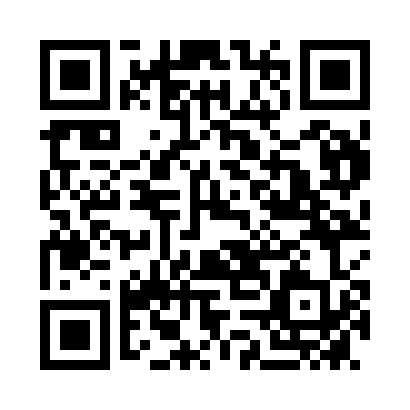 Prayer times for Fohnsdorf, AustriaWed 1 May 2024 - Fri 31 May 2024High Latitude Method: Angle Based RulePrayer Calculation Method: Muslim World LeagueAsar Calculation Method: ShafiPrayer times provided by https://www.salahtimes.comDateDayFajrSunriseDhuhrAsrMaghribIsha1Wed3:395:4512:584:578:1310:102Thu3:365:4312:584:588:1410:133Fri3:345:4212:584:588:1610:154Sat3:315:4012:584:598:1710:175Sun3:295:3912:584:598:1810:196Mon3:265:3712:585:008:2010:217Tue3:245:3612:585:008:2110:248Wed3:215:3412:585:008:2210:269Thu3:195:3312:585:018:2310:2810Fri3:165:3112:585:018:2510:3011Sat3:145:3012:585:028:2610:3312Sun3:115:2912:585:028:2710:3513Mon3:095:2712:585:038:2910:3714Tue3:065:2612:585:038:3010:4015Wed3:045:2512:585:048:3110:4216Thu3:015:2412:585:048:3210:4417Fri2:595:2212:585:058:3410:4618Sat2:575:2112:585:058:3510:4919Sun2:545:2012:585:068:3610:5120Mon2:525:1912:585:068:3710:5321Tue2:505:1812:585:068:3810:5522Wed2:475:1712:585:078:4010:5823Thu2:455:1612:585:078:4111:0024Fri2:435:1512:585:088:4211:0225Sat2:415:1412:585:088:4311:0426Sun2:415:1312:585:098:4411:0627Mon2:405:1312:595:098:4511:0828Tue2:405:1212:595:098:4611:0929Wed2:405:1112:595:108:4711:1030Thu2:405:1012:595:108:4811:1031Fri2:395:1012:595:118:4911:11